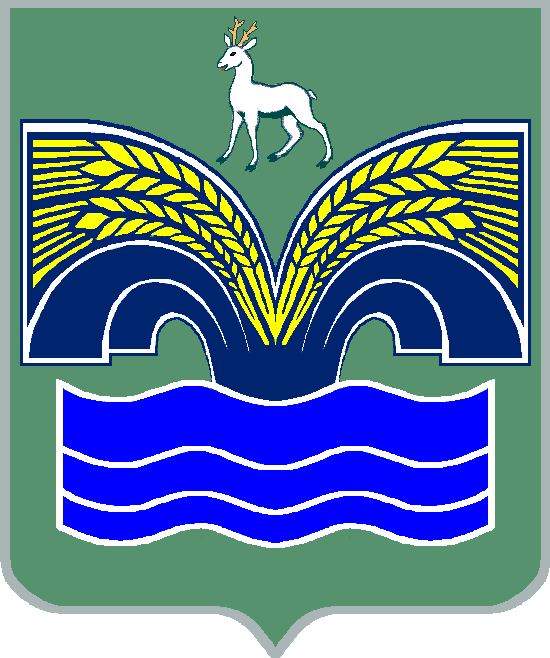 АДМИНИСТРАЦИЯСЕЛЬСКОГО ПОСЕЛЕНИЯ ХОРОШЕНЬКОЕ
МУНИЦИПАЛЬНОГО РАЙОНА КРАСНОЯРСКИЙ
САМАРСКОЙ ОБЛАСТИРАСПОРЯЖЕНИЕ
от 16 сентября 2021 года № 46Об утверждении перечня объектов, право собственности на которые
принадлежит сельскому поселению Хорошенькое муниципальному
району Красноярский Самаркой области, в отношении которых
планируется заключение концессионных соглашенийВ соответствии с пунктом 3 статьи 4 Федерального закона от 21.07.2005 №115-ФЗ «О концессионных соглашениях», пунктом 3 части 4 статьи 36 Федерального закона от 06.10.2003 № 131-ФЗ «Об общих принципах организации местного самоуправления в Российской Федерации», пунктом 5 статьи 44 Устава сельского поселения Хорошенькое муниципального района Красноярский Самарской области, принятого решением Собрания представителей сельского поселения Хорошенькое муниципального района Красноярский Самарской области 13.07.2015г № 19.Утвердить прилагаемый Перечень объектов, право собственности на которые принадлежит администрации сельскому поселению Хорошенькое муниципального района Красноярский Самарской области, в отношении которых планируется заключение концессионных соглашений (приложение).Опубликовать настоящее постановление в газете «Красноярский вестник» и разместить на официальном сайте Администрации муниципального района Красноярский Самарской области в разделе Поселения /Сельское поселение Хорошенькое.Распоряжение администрации сельского поселения Хорошенькое муниципального района Красноярский Самарской области от 18 января 2022 года № 9 «Об утверждении перечня объектов, право собственности на которые принадлежит сельскому поселению Хорошенькое муниципальному району Красноярский Самаркой области, в отношении которых планируется заключение концессионных соглашений» считать утратившим силу.Контроль за исполнением данного распоряжения оставляю за собой.          5. Настоящее распоряжение вступает в силу со дня опубликования.Глава сельского поселения Хорошенькое муниципального района Красноярский Самарской области                                                                             Р.А. КуняевПРИЛОЖЕНИЕ к распоряжению администрации сельского поселения Хорошенькое муниципального района Красноярский Самарской области от 16 сентября 2022 г. № 46Перечень объектов, право собственности на которые принадлежит
сельскому поселению Хорошенькое муниципального района Красноярский
Самарской области, в отношении которых планируется заключение
концессионных соглашений№Наименование объекта, адрес объектаВид работ в рамках концессионногосоглашения (создание и (или) реконструкция)ПредполагаемаямощностьобъектаПланируемаясфераприменения1.Плотина на пруду на реке Хорошенькое.Объем 418 кв. м. Самарская область, Красноярский район, с. Хорошенькое.Год постройки - 1965г.РеконструкцияПо потребностиЗащита от ЧС